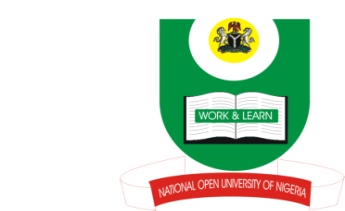 NATIONAL OPEN UNIVERSITY OF NIGERIA14-16 AHMADU BELLO WAY, VICTORIA ISLAND, LAGOSSCHOOL OF ARTS AND SOCIAL SCIENCESJUNE/JULY 2013 EXAMINATIONCOURSE CODE: CSS 774COURSE TITLE: PRISONS AND CORRECTIONAL INSTITUTIONSTIME ALLOWED: 2HRSINSTRUCTIONS: ANSWER ALLQUESTIONS IN SECTION A AND ANY TWO IN SECTION B.SECTION A1a. What are the challenges to the treatment of offenders in Nigeria?       1b. Discuss rehabilitation of offender in Nigerian.SECTION B2.    Explain the process of admission into the prison and adjudication of prisoners        in Nigeria.3. Identify and explain the challenges facing correction process in Nigeria.4.  Explain the meaning of the following:RehabilitationCorrection        c.   Reformation       d.   Prison 5. Identify and discuss the roles of stakeholders in criminal justice administration in Nigeria.